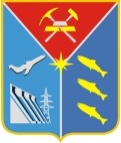 ДЕПАРТАМЕНТ ИМУЩЕСТВЕННЫХ И ЗЕМЕЛЬНЫХ ОТНОШЕНИЙМАГАДАНСКОЙ  ОБЛАСТИРАСПОРЯЖЕНИЕ        12.03.2021 г.                                                                                         №  129/23г. Магадан  О проведении государственной кадастровой оценки объектов недвижимости В соответствии с Федеральным законом от 03 июля 2016 г. № 237-ФЗ «О государственной кадастровой оценке», постановлением Правительства Магаданской области от 09 января 2014 г. № 1-пп «Об утверждении Положения о департаменте имущественных и земельных отношений Магаданской области»:1. Провести в 2022 году государственную кадастровую оценку в отношении всех учтенных в Едином государственном реестре недвижимости на территории Магаданской области земельных участков.2. Провести в 2023 году государственную кадастровую оценку в отношении всех учтенных в Едином государственном реестре недвижимости на территории Магаданской области зданий, помещений, сооружений, объектов незавершенного строительства, машино-мест.3. Контроль за исполнением настоящего распоряжения оставляю за собой.4. Настоящее распоряжение подлежит официальному опубликованию.И.о. руководителя департамента                                                        Е.Г.ТрубинаСогласовано:     Консультант по правовым вопросам                                                    О.А. СоинаИ.о.начальника отдела земельных отношений                                 В.И. ВалееваГлавный специалист 						            Т.А. Матюшенко